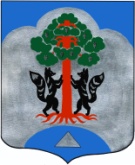 АДМИНИСТРАЦИЯМО СОСНОВСКОЕ СЕЛЬСКОЕ ПОСЕЛЕНИЕМО ПРИОЗЕРСКИЙ МУНИЦИПАЛЬНЫЙ РАЙОНЛЕНИНГРАДСКОЙ ОБЛАСТИПОСТАНОВЛЕНИЕ30 июля 2019 года № 395                   В соответствии с Решением Совета депутатов МО Сосновское сельское поселение от 18.04.19г № 15 «О внесении изменений и дополнений в решение от 20.11.18г № 28 « О передаче осуществления части полномочий МО сосновское сельское поселение по решению вопросов местного значения поселения органам местного самоуправления Приозерский муниципальный район Ленинградской области на 2019 год» и Уставом МО Сосновское сельсое поселение МО Приозерский муниципальный район Ленинградской области, администрация МО Сосновское сельское поселение МО Приозерский муниципальный район Ленинградской области ПОСТАНОВЛЯЕТ: Признать утратившим силу приложение №2  к постановлению от 22.01.19г № 28 « Об определении стоимости услуг, предоставляемых согласно гарантированному перечню услуг по погребению на территории МО Сосновское сельское поселение. Настоящее постановление вступает в силу с даты опубликования и распространяется на правоотношения, возникшие с 25.04.19г.Настоящее постановление подлежит опубликованию в средствах массовой информации и на сайте муниципального образования Сосновское сельское поселение.Контроль исполнения настоящего постановления оставляю за собой.И.о. главы администрации МО Сосновское сельское поселение                                                             М.А.  ЕвтееваРазослано: дело – 2, спец.служба – 1, прок. – 1О внесении изменений в постановление от 22.01.19г № 28 «Об определении стоимости услуг, предоставляемых согласно гарантированному перечню услуг по погребению на территории МО Сосновское сельское поселение» 